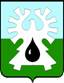 ГОРОДСКОЙ ОКРУГ УРАЙХанты-Мансийского автономного округа - ЮгрыАДМИНИСТРАЦИЯ ГОРОДА УРАЙПОСТАНОВЛЕНИЕот ________________                                                                                                 № _______	О внесении изменений в муниципальную программу «Информационное общество - Урай» на 2019-2030 годыНа основании Федерального закона от 06.10.2003 №131-ФЗ «Об общих принципах организации местного самоуправления в Российской Федерации», статьи 179 Бюджетного кодекса Российской Федерации, постановления администрации города Урай от 25.06.2019 №1524 «О муниципальных программах муниципального образования  городской округ город Урай»:1. Внести изменения в муниципальную программу «Информационное общество - Урай» на 2019-2030 годы, утвержденную постановлением администрации города Урай  от 25.09.2018 №2469, согласно приложению.2. Опубликовать постановление в газете «Знамя» и разместить на официальном сайте органов местного самоуправления города Урай в информационно-телекоммуникационной сети «Интернет».3. Контроль за выполнением постановления возложить на заместителя главы города Урай О.Н.Хотинецкого. Глава города Урай                                                                                                Т.Р. ЗакирзяновПриложение к постановлению  администрации города Урайот ______________ №_____Изменения в муниципальную программу «Информационное общество - Урай» на 2019-2030 годы (далее – муниципальная программа)Строку 11 Паспорта муниципальной программы изложить в новой редакции: «».Талицу 2 изложить в новой редакции:«Таблица 2Распределение финансовых ресурсов муниципальной программы».3. Приложение 3 к муниципальной программе изложить в новой редакции:«Приложение 3к муниципальной программе«Информационное общество – Урай»на 2019 - 2030 годы                                                                                            ».                                                                                                                                     11.Параметры финансового обеспечения муниципальной программы 1. Источник финансового обеспечения муниципальной программы: - бюджет муниципального образования город Урай; - бюджет Ханты - Мансийского автономного округа - Югры.Для реализации муниципальной программы необходимо:- 2019 год – 17 411,7 тыс. рублей; - 2020 год – 16 692,0 тыс. рублей;- 2021 год – 15 585,1 тыс. рублей;- 2022 год – 17 101,0 тыс. рублей; - 2023 год – 14 530,3 тыс. рублей;- 2024 год – 14 530,3 тыс. рублей;- 2025 год – 23 950,1 тыс. рублей;- 2026 год – 22 110,1 тыс. рублей; - 2027 год – 20 555,6 тыс. рублей; - 2028 год – 23 400,1 тыс. рублей;- 2029 год – 22 110,1 тыс. рублей;- 2030 год – 20 555,6 тыс. рублей.                                                                                                                                                  Номер основного мероприятияОсновные мероприятия муниципальной программы (их взаимосвязь с целевыми показателями муниципальной программы)Ответственный исполнитель/соисполнитель Источники финансированияФинансовые затраты на реализацию (тыс.рублей)Финансовые затраты на реализацию (тыс.рублей)Финансовые затраты на реализацию (тыс.рублей)Финансовые затраты на реализацию (тыс.рублей)Финансовые затраты на реализацию (тыс.рублей)Финансовые затраты на реализацию (тыс.рублей)Финансовые затраты на реализацию (тыс.рублей)Финансовые затраты на реализацию (тыс.рублей)Финансовые затраты на реализацию (тыс.рублей)Финансовые затраты на реализацию (тыс.рублей)Финансовые затраты на реализацию (тыс.рублей)Финансовые затраты на реализацию (тыс.рублей)Финансовые затраты на реализацию (тыс.рублей)Финансовые затраты на реализацию (тыс.рублей)                                                                                                                                                  Номер основного мероприятияОсновные мероприятия муниципальной программы (их взаимосвязь с целевыми показателями муниципальной программы)Ответственный исполнитель/соисполнитель Источники финансированиявсегов том числев том числев том числев том числев том числев том числев том числев том числев том числев том числев том числев том числев том числе                                                                                                                                                  Номер основного мероприятияОсновные мероприятия муниципальной программы (их взаимосвязь с целевыми показателями муниципальной программы)Ответственный исполнитель/соисполнитель Источники финансированиявсего2019г.2020г.2021г.2021г.2022г.2023г.2024г.2025г.2026г.2027г.2028г.2029г.2030г.123456788910111213141516171Развитие информационных систем, инфраструктуры информационного общества и цифровой экономики на территории  муниципального образования город Урай (далее также - муниципальное образование) (1, 2) УИТиСвсего9796,9540,0611,9741,0741,01078,0688,0688,01200,0850,0850,0850,0850,0850,01Развитие информационных систем, инфраструктуры информационного общества и цифровой экономики на территории  муниципального образования город Урай (далее также - муниципальное образование) (1, 2) УИТиСфедеральный бюджет0,00,00,00,00,00,00,00,00,00,00,00,00,00,01Развитие информационных систем, инфраструктуры информационного общества и цифровой экономики на территории  муниципального образования город Урай (далее также - муниципальное образование) (1, 2) УИТиСбюджет Ханты-Мансийского автономного округа - Югры0,00,00,00,00,00,00,00,00,00,00,00,00,00,01Развитие информационных систем, инфраструктуры информационного общества и цифровой экономики на территории  муниципального образования город Урай (далее также - муниципальное образование) (1, 2) УИТиСместный бюджет9796,9540,0611,9741,0741,01078,0688,0688,01200,0850,0850,0850,0850,0850,01Развитие информационных систем, инфраструктуры информационного общества и цифровой экономики на территории  муниципального образования город Урай (далее также - муниципальное образование) (1, 2) УИТиСиные источники финансирования0,00,00,00,00,00,00,00,00,00,00,00,00,00,01Развитие информационных систем, инфраструктуры информационного общества и цифровой экономики на территории  муниципального образования город Урай (далее также - муниципальное образование) (1, 2) УИТиСиные источники финансирования0,00,00,00,00,00,00,00,00,00,00,00,00,00,02Формирование муниципальной телекоммуникационной инфраструктуры и развитие сервисов на ее основе.(4)УИТиСвсего5399,7        1031,4              710,0                 322,9                 322,9              297,9              229,6              207,9              600,0              400,0              400,0              400,0              400,0                400,0   2Формирование муниципальной телекоммуникационной инфраструктуры и развитие сервисов на ее основе.(4)УИТиСфедеральный бюджет0,00,00,00,00,00,00,00,00,00,00,00,00,00,02Формирование муниципальной телекоммуникационной инфраструктуры и развитие сервисов на ее основе.(4)УИТиСбюджет Ханты-Мансийского автономного округа – Югры0,00,00,00,00,00,00,00,00,00,00,00,00,00,02Формирование муниципальной телекоммуникационной инфраструктуры и развитие сервисов на ее основе.(4)УИТиСместный бюджет5399,71031,4   710,0   322,9   322,9              297,9              229,6              207,9   600,0   400,0   400,0   400,0   400,0   400,0   2Формирование муниципальной телекоммуникационной инфраструктуры и развитие сервисов на ее основе.(4)УИТиСиные источники финансирования0,00,00,00,00,00,00,00,00,00,00,00,00,00,03Обеспечение информационной безопасности в администрации города Урай, органах администрации города Урай, муниципальных казенных, бюджетных и автономных учреждениях города Урай(3,5)УИТиС/Органы администрации города Урай:Комитет по финансам администрации города Урай, управление по физической культуре, спорту и туризму администрации города Урай;управление по культуре и социальным вопросам администрации города Урай;сводно-аналитический отдел администрации города Урай. МКУ УЖКХ.МКУ УГЗиП.всего23019,81476,2   1067,1   1317,01317,02650,21386,3   1408,0   3664,0   2374,0   819,5   3664,0   2374,0   819,5   3Обеспечение информационной безопасности в администрации города Урай, органах администрации города Урай, муниципальных казенных, бюджетных и автономных учреждениях города Урай(3,5)УИТиС/Органы администрации города Урай:Комитет по финансам администрации города Урай, управление по физической культуре, спорту и туризму администрации города Урай;управление по культуре и социальным вопросам администрации города Урай;сводно-аналитический отдел администрации города Урай. МКУ УЖКХ.МКУ УГЗиП.федеральный бюджет0,00,00,00,00,00,00,00,00,00,00,00,00,00,03Обеспечение информационной безопасности в администрации города Урай, органах администрации города Урай, муниципальных казенных, бюджетных и автономных учреждениях города Урай(3,5)УИТиС/Органы администрации города Урай:Комитет по финансам администрации города Урай, управление по физической культуре, спорту и туризму администрации города Урай;управление по культуре и социальным вопросам администрации города Урай;сводно-аналитический отдел администрации города Урай. МКУ УЖКХ.МКУ УГЗиП.бюджет Ханты-Мансийского автономного округа - Югры0,00,00,00,00,00,00,00,00,00,00,00,00,00,03Обеспечение информационной безопасности в администрации города Урай, органах администрации города Урай, муниципальных казенных, бюджетных и автономных учреждениях города Урай(3,5)УИТиС/Органы администрации города Урай:Комитет по финансам администрации города Урай, управление по физической культуре, спорту и туризму администрации города Урай;управление по культуре и социальным вопросам администрации города Урай;сводно-аналитический отдел администрации города Урай. МКУ УЖКХ.МКУ УГЗиП.местный бюджет23019,81476,2   1067,1   1317,0   1317,0   2650,21386,3   1408,0   3664,0   2374,0   819,5   3664,0   2374,0   819,5   3Обеспечение информационной безопасности в администрации города Урай, органах администрации города Урай, муниципальных казенных, бюджетных и автономных учреждениях города Урай(3,5)УИТиС/Органы администрации города Урай:Комитет по финансам администрации города Урай, управление по физической культуре, спорту и туризму администрации города Урай;управление по культуре и социальным вопросам администрации города Урай;сводно-аналитический отдел администрации города Урай. МКУ УЖКХ.МКУ УГЗиП.иные источники финансирования0,00,00,00,00,00,00,00,00,00,00,00,00,00,04Информирование населения через средства массовой информации(6, 7, 8)Органы администрации города Урай:Управление образования и молодежной политики администрации города Урай, управление по физической культуре, спорту и туризму администрации города Урай;управление по культуре и социальным вопросам администрации города Урай,пресс-служба администрации города Урай. МКУ УЖКХ.всего13994,81400,01399,81395,01395,01400,00,00,01400,01400,01400,01400,01400,01400,04Информирование населения через средства массовой информации(6, 7, 8)Органы администрации города Урай:Управление образования и молодежной политики администрации города Урай, управление по физической культуре, спорту и туризму администрации города Урай;управление по культуре и социальным вопросам администрации города Урай,пресс-служба администрации города Урай. МКУ УЖКХ.федеральный бюджет0,00,00,00,00,00,00,00,00,00,00,00,00,00,04Информирование населения через средства массовой информации(6, 7, 8)Органы администрации города Урай:Управление образования и молодежной политики администрации города Урай, управление по физической культуре, спорту и туризму администрации города Урай;управление по культуре и социальным вопросам администрации города Урай,пресс-служба администрации города Урай. МКУ УЖКХ.бюджет Ханты-Мансийского автономного округа - Югры0,00,00,00,00,00,00,00,00,00,00,00,00,00,04Информирование населения через средства массовой информации(6, 7, 8)Органы администрации города Урай:Управление образования и молодежной политики администрации города Урай, управление по физической культуре, спорту и туризму администрации города Урай;управление по культуре и социальным вопросам администрации города Урай,пресс-служба администрации города Урай. МКУ УЖКХ.местный бюджет13994,81400,01399,81395,01395,01400,00,00,01400,01400,01400,01400,01400,01400,04Информирование населения через средства массовой информации(6, 7, 8)Органы администрации города Урай:Управление образования и молодежной политики администрации города Урай, управление по физической культуре, спорту и туризму администрации города Урай;управление по культуре и социальным вопросам администрации города Урай,пресс-служба администрации города Урай. МКУ УЖКХ.иные источники финансирования0,00,00,00,00,00,00,00,00,00,00,00,00,00,05Обеспечение деятельности муниципального бюджетного учреждения газета «Знамя»(7, 9)Органы администрации города Урай:управление внутренней политики администрации города Урай, пресс-служба администрации города Урай.всего176320,812964,112903,211809,211809,211674,912226,412226,417086,117086,117086,117086,117086,117086,15Обеспечение деятельности муниципального бюджетного учреждения газета «Знамя»(7, 9)Органы администрации города Урай:управление внутренней политики администрации города Урай, пресс-служба администрации города Урай.федеральный бюджет0,00,00,00,00,00,00,00,00,00,00,00,00,00,05Обеспечение деятельности муниципального бюджетного учреждения газета «Знамя»(7, 9)Органы администрации города Урай:управление внутренней политики администрации города Урай, пресс-служба администрации города Урай.бюджет Ханты-Мансийского автономного округа - Югры0,00,00,00,00,00,00,00,00,00,00,00,00,00,05Обеспечение деятельности муниципального бюджетного учреждения газета «Знамя»(7, 9)Органы администрации города Урай:управление внутренней политики администрации города Урай, пресс-служба администрации города Урай.местный бюджет176320,812964,112903,211809,211809,211674,912226,412226,417086,117086,117086,117086,117086,117086,15Обеспечение деятельности муниципального бюджетного учреждения газета «Знамя»(7, 9)Органы администрации города Урай:управление внутренней политики администрации города Урай, пресс-служба администрации города Урай.иные источники финансирования0,00,00,00,00,00,00,00,00,00,00,00,00,00,05.1Опубликование принятых муниципальных правовых актов и публикаций о деятельности ОМСУ(7,9)Органы администрации города Урай:пресс-служба администрации города Урай.всего176320,812964,112903,211809,211809,211674,912226,412226,417086,117086,117086,117086,117086,117086,15.1Опубликование принятых муниципальных правовых актов и публикаций о деятельности ОМСУ(7,9)Органы администрации города Урай:пресс-служба администрации города Урай.федеральный бюджет0,00,00,00,00,00,00,00,00,00,00,00,00,00,05.1Опубликование принятых муниципальных правовых актов и публикаций о деятельности ОМСУ(7,9)Органы администрации города Урай:пресс-служба администрации города Урай.бюджет Ханты-Мансийского автономного округа - Югры0,00,00,00,00,00,00,00,00,00,00,00,00,00,05.1Опубликование принятых муниципальных правовых актов и публикаций о деятельности ОМСУ(7,9)Органы администрации города Урай:пресс-служба администрации города Урай.местный бюджет176320,812964,112903,211809,211809,211674,912226,412226,417086,117086,117086,117086,117086,117086,15.1Опубликование принятых муниципальных правовых актов и публикаций о деятельности ОМСУ(7,9)Органы администрации города Урай:пресс-служба администрации города Урай.иные источники финансирования0,00,00,00,00,00,00,00,00,00,00,00,00,00,05.2Проведение социологического исследования об информированности населения города Урай о деятельности ОМСУ и социально-экономических преобразованиях в муниципальном образовании через печатные СМИ (7,9)Органы администрации города Урай:управление внутренней политики администрации города Урай, пресс-служба  администрации   города Урай.без финансирования--------------Всего по муниципальной программе:Всего по муниципальной программе:Всего по муниципальной программе:всего228532,017411,716692,015585,115585,117101,014530,314530,323950,122110,120555,623400,122110,120555,6Всего по муниципальной программе:Всего по муниципальной программе:Всего по муниципальной программе:федеральный бюджет0,00,00,00,00,00,00,00,00,00,00,00,00,00,0Всего по муниципальной программе:Всего по муниципальной программе:Всего по муниципальной программе:бюджет Ханты-Мансийского автономного округа - Югры0,00,00,00,00,00,00,00,00,00,00,00,00,00,0Всего по муниципальной программе:Всего по муниципальной программе:Всего по муниципальной программе:местный бюджет228532,017411,71669215585,117101,017101,014530,314530,323950,122110,120555,623400,122110,120555,6Всего по муниципальной программе:Всего по муниципальной программе:Всего по муниципальной программе:иные источники финансирования0,00,00,00,00,00,00,00,00,00,00,00,00,00,0Инвестиции в объекты муниципальной собственностиИнвестиции в объекты муниципальной собственностиИнвестиции в объекты муниципальной собственностивсего0,00,00,00,00,00,00,00,00,00,00,00,00,00,0Инвестиции в объекты муниципальной собственностиИнвестиции в объекты муниципальной собственностиИнвестиции в объекты муниципальной собственностифедеральный бюджет0,00,00,00,00,00,00,00,00,00,00,00,00,00,0Инвестиции в объекты муниципальной собственностиИнвестиции в объекты муниципальной собственностиИнвестиции в объекты муниципальной собственностибюджет Ханты-Мансийского автономного округа - Югры0,00,00,00,00,00,00,00,00,00,00,00,00,00,0Инвестиции в объекты муниципальной собственностиИнвестиции в объекты муниципальной собственностиИнвестиции в объекты муниципальной собственностиместный бюджет0,00,00,00,00,00,00,00,00,00,00,00,00,00,0Инвестиции в объекты муниципальной собственностиИнвестиции в объекты муниципальной собственностиИнвестиции в объекты муниципальной собственностииные источники финансирования 0,00,00,00,00,00,00,00,00,00,00,00,00,00,0Прочие расходыПрочие расходыПрочие расходывсего228532,017411,71669215585,115585,117101,014530,314530,323950,122110,120555,623400,122110,120555,6Прочие расходыПрочие расходыПрочие расходыфедеральный бюджет0,00,00,00,00,00,00,00,00,00,00,00,00,00,0Прочие расходыПрочие расходыПрочие расходыбюджет Ханты-Мансийского автономного округа - Югры0,00,00,00,00,00,00,00,00,00,00,00,00,00,0Прочие расходыПрочие расходыПрочие расходыместный бюджет228532,017411,71669215585,115585,117101,014530,314530,323950,122110,120555,623400,122110,120555,6Прочие расходыПрочие расходыПрочие расходыиные источники финансирования 0,00,00,00,00,00,00,00,00,00,00,00,00,00,0В том числе:В том числе:В том числе:Ответственный исполнитель (УИТиС)Ответственный исполнитель (УИТиС)Ответственный исполнитель (УИТиС)всего38216,43047,6   2389,0   2380,9   2380,9   4026,1   2303,92303,9   5464,0   3624,0   2069,5   4914,0   3624,0   2069,5   Ответственный исполнитель (УИТиС)Ответственный исполнитель (УИТиС)Ответственный исполнитель (УИТиС)федеральный бюджет0,00,00,00,00,00,00,00,00,00,00,00,00,00,0Ответственный исполнитель (УИТиС)Ответственный исполнитель (УИТиС)Ответственный исполнитель (УИТиС)бюджет Ханты-Мансийского автономного округа - Югры0,00,00,00,00,00,00,00,00,00,00,00,00,00,0Ответственный исполнитель (УИТиС)Ответственный исполнитель (УИТиС)Ответственный исполнитель (УИТиС)местный бюджет38216,43047,6   2389,0   2380,9   2380,9   4026,1   2303,92303,9   5464,0   3624,0   2069,5   4914,0   3624,0   2069,5   Ответственный исполнитель (УИТиС)Ответственный исполнитель (УИТиС)Ответственный исполнитель (УИТиС)иные источники финансирования 0,00,00,00,00,00,00,00,00,00,00,00,00,00,0Соисполнитель 1 (Органы администрации города Урай: управление по физической культуре, спорту и туризму администрации города Урай;управление по культуре и социальным вопросам администрации города Урай;сводно-аналитический отдел администрации города Урай;пресс-служба администрации города Урай;управление внутренней политики администрации города Урай)Соисполнитель 1 (Органы администрации города Урай: управление по физической культуре, спорту и туризму администрации города Урай;управление по культуре и социальным вопросам администрации города Урай;сводно-аналитический отдел администрации города Урай;пресс-служба администрации города Урай;управление внутренней политики администрации города Урай)Соисполнитель 1 (Органы администрации города Урай: управление по физической культуре, спорту и туризму администрации города Урай;управление по культуре и социальным вопросам администрации города Урай;сводно-аналитический отдел администрации города Урай;пресс-служба администрации города Урай;управление внутренней политики администрации города Урай)всего184815,613814,1   13753,0   12654,212654,212524,,9   12226,412226,417936,1   17936,1   17936,1   17936,1   17936,1   17936,1   Соисполнитель 1 (Органы администрации города Урай: управление по физической культуре, спорту и туризму администрации города Урай;управление по культуре и социальным вопросам администрации города Урай;сводно-аналитический отдел администрации города Урай;пресс-служба администрации города Урай;управление внутренней политики администрации города Урай)Соисполнитель 1 (Органы администрации города Урай: управление по физической культуре, спорту и туризму администрации города Урай;управление по культуре и социальным вопросам администрации города Урай;сводно-аналитический отдел администрации города Урай;пресс-служба администрации города Урай;управление внутренней политики администрации города Урай)Соисполнитель 1 (Органы администрации города Урай: управление по физической культуре, спорту и туризму администрации города Урай;управление по культуре и социальным вопросам администрации города Урай;сводно-аналитический отдел администрации города Урай;пресс-служба администрации города Урай;управление внутренней политики администрации города Урай)федеральный бюджет0,00,00,00,00,00,00,00,00,00,00,00,00,00,0Соисполнитель 1 (Органы администрации города Урай: управление по физической культуре, спорту и туризму администрации города Урай;управление по культуре и социальным вопросам администрации города Урай;сводно-аналитический отдел администрации города Урай;пресс-служба администрации города Урай;управление внутренней политики администрации города Урай)Соисполнитель 1 (Органы администрации города Урай: управление по физической культуре, спорту и туризму администрации города Урай;управление по культуре и социальным вопросам администрации города Урай;сводно-аналитический отдел администрации города Урай;пресс-служба администрации города Урай;управление внутренней политики администрации города Урай)Соисполнитель 1 (Органы администрации города Урай: управление по физической культуре, спорту и туризму администрации города Урай;управление по культуре и социальным вопросам администрации города Урай;сводно-аналитический отдел администрации города Урай;пресс-служба администрации города Урай;управление внутренней политики администрации города Урай)бюджет Ханты-Мансийского автономного округа – Югры0,00,00,00,00,00,00,00,00,00,00,00,00,00,0Соисполнитель 1 (Органы администрации города Урай: управление по физической культуре, спорту и туризму администрации города Урай;управление по культуре и социальным вопросам администрации города Урай;сводно-аналитический отдел администрации города Урай;пресс-служба администрации города Урай;управление внутренней политики администрации города Урай)Соисполнитель 1 (Органы администрации города Урай: управление по физической культуре, спорту и туризму администрации города Урай;управление по культуре и социальным вопросам администрации города Урай;сводно-аналитический отдел администрации города Урай;пресс-служба администрации города Урай;управление внутренней политики администрации города Урай)Соисполнитель 1 (Органы администрации города Урай: управление по физической культуре, спорту и туризму администрации города Урай;управление по культуре и социальным вопросам администрации города Урай;сводно-аналитический отдел администрации города Урай;пресс-служба администрации города Урай;управление внутренней политики администрации города Урай)местный бюджет184815,613814,1   13753,0   12654,212654,212524,,9   12226,412226,417936,1   17936,1   17936,1   17936,1   17936,1   17936,1   Соисполнитель 1 (Органы администрации города Урай: управление по физической культуре, спорту и туризму администрации города Урай;управление по культуре и социальным вопросам администрации города Урай;сводно-аналитический отдел администрации города Урай;пресс-служба администрации города Урай;управление внутренней политики администрации города Урай)Соисполнитель 1 (Органы администрации города Урай: управление по физической культуре, спорту и туризму администрации города Урай;управление по культуре и социальным вопросам администрации города Урай;сводно-аналитический отдел администрации города Урай;пресс-служба администрации города Урай;управление внутренней политики администрации города Урай)Соисполнитель 1 (Органы администрации города Урай: управление по физической культуре, спорту и туризму администрации города Урай;управление по культуре и социальным вопросам администрации города Урай;сводно-аналитический отдел администрации города Урай;пресс-служба администрации города Урай;управление внутренней политики администрации города Урай)иные источники финансирования 0,00,00,00,00,00,00,00,00,00,00,00,00,00,0Соисполнитель 2 (Управление образования и молодежной политики администрации города Урай)Соисполнитель 2 (Управление образования и молодежной политики администрации города Урай)Соисполнитель 2 (Управление образования и молодежной политики администрации города Урай)всего3000,0300,0300,0300,0300,0300,00,00,0300,0300,0300,0300,0300,0300,0Соисполнитель 2 (Управление образования и молодежной политики администрации города Урай)Соисполнитель 2 (Управление образования и молодежной политики администрации города Урай)Соисполнитель 2 (Управление образования и молодежной политики администрации города Урай)федеральный бюджет0,00,00,00,00,00,00,00,00,00,00,00,00,00,0Соисполнитель 2 (Управление образования и молодежной политики администрации города Урай)Соисполнитель 2 (Управление образования и молодежной политики администрации города Урай)Соисполнитель 2 (Управление образования и молодежной политики администрации города Урай)бюджет Ханты-Мансийского автономного округа – Югры0,00,00,00,00,00,00,00,00,00,00,00,00,00,0Соисполнитель 2 (Управление образования и молодежной политики администрации города Урай)Соисполнитель 2 (Управление образования и молодежной политики администрации города Урай)Соисполнитель 2 (Управление образования и молодежной политики администрации города Урай)местный бюджет3000,0300,0300,0300,0300,0300,00,00,0300,0300,0300,0300,0300,0300,0Соисполнитель 2 (Управление образования и молодежной политики администрации города Урай)Соисполнитель 2 (Управление образования и молодежной политики администрации города Урай)Соисполнитель 2 (Управление образования и молодежной политики администрации города Урай)иные источники финансирования 0,00,00,00,00,00,00,00,00,00,00,00,00,00,0Соисполнитель 3 (Комитет по финансам администрации города Урай)Соисполнитель 3 (Комитет по финансам администрации города Урай)Соисполнитель 3 (Комитет по финансам администрации города Урай)всего0,00,00,00,00,00,00,00,00,00,00,00,00,00,0Соисполнитель 3 (Комитет по финансам администрации города Урай)Соисполнитель 3 (Комитет по финансам администрации города Урай)Соисполнитель 3 (Комитет по финансам администрации города Урай)федеральный бюджет0,00,00,00,00,00,00,00,00,00,00,00,00,00,0Соисполнитель 3 (Комитет по финансам администрации города Урай)Соисполнитель 3 (Комитет по финансам администрации города Урай)Соисполнитель 3 (Комитет по финансам администрации города Урай)бюджет Ханты-Мансийского автономного округа – Югры0,00,00,00,00,00,00,00,00,00,00,00,00,00,0Соисполнитель 3 (Комитет по финансам администрации города Урай)Соисполнитель 3 (Комитет по финансам администрации города Урай)Соисполнитель 3 (Комитет по финансам администрации города Урай)местный бюджет0,00,00,00,00,00,00,00,00,00,00,00,00,00,0Соисполнитель 3 (Комитет по финансам администрации города Урай)Соисполнитель 3 (Комитет по финансам администрации города Урай)Соисполнитель 3 (Комитет по финансам администрации города Урай)иные источники финансирования 0,00,00,00,00,00,00,00,00,00,00,00,00,00,0Соисполнитель 4 (МКУ УГЗиП)Соисполнитель 4 (МКУ УГЗиП)Соисполнитель 4 (МКУ УГЗиП)всего0,00,00,00,00,00,00,00,00,00,00,00,00,00,0Соисполнитель 4 (МКУ УГЗиП)Соисполнитель 4 (МКУ УГЗиП)Соисполнитель 4 (МКУ УГЗиП)федеральный бюджет0,00,00,00,00,00,00,00,00,00,00,00,00,00,0Соисполнитель 4 (МКУ УГЗиП)Соисполнитель 4 (МКУ УГЗиП)Соисполнитель 4 (МКУ УГЗиП)бюджет Ханты-Мансийского автономного округа – Югры0,00,00,00,00,00,00,00,00,00,00,00,00,00,0Соисполнитель 4 (МКУ УГЗиП)Соисполнитель 4 (МКУ УГЗиП)Соисполнитель 4 (МКУ УГЗиП)местный бюджет0,00,00,00,00,00,00,00,00,00,00,00,00,00,0Соисполнитель 4 (МКУ УГЗиП)Соисполнитель 4 (МКУ УГЗиП)Соисполнитель 4 (МКУ УГЗиП)иные источники финансирования 0,00,00,00,00,00,00,00,00,00,00,00,00,00,0Соисполнитель 5 (МКУ УЖКХ)Соисполнитель 5 (МКУ УЖКХ)Соисполнитель 5 (МКУ УЖКХ)всего2500,0250,0250,0250,0250,0250,00,00,0250,0250,0250,0250,0250,0250,0Соисполнитель 5 (МКУ УЖКХ)Соисполнитель 5 (МКУ УЖКХ)Соисполнитель 5 (МКУ УЖКХ)федеральный бюджет0,00,00,00,00,00,00,00,00,00,00,00,00,00,0Соисполнитель 5 (МКУ УЖКХ)Соисполнитель 5 (МКУ УЖКХ)Соисполнитель 5 (МКУ УЖКХ)бюджет Ханты-Мансийского автономного округа – Югры0,00,00,00,00,00,00,00,00,00,00,00,00,00,0Соисполнитель 5 (МКУ УЖКХ)Соисполнитель 5 (МКУ УЖКХ)Соисполнитель 5 (МКУ УЖКХ)местный бюджет2500,0250,0250,0250,0250,0250,00,00,0250,0250,0250,0250,0250,0250,0Соисполнитель 5 (МКУ УЖКХ)Соисполнитель 5 (МКУ УЖКХ)Соисполнитель 5 (МКУ УЖКХ)иные источники финансирования «№ п/пНаименование результатаЗначение результата (ед. измерения)Срок исполненияНаименование мероприятия (подпрограммы) муниципальной программы, направленного на достижение результатаОбъем финансирования мероприятия1234561Доля ОМСУ и муниципальных казенных учреждений, использующих в своей деятельности СЭД100 (%)2020-2030Развитие информационных систем, инфраструктуры информационного общества и цифровой экономики на территории  муниципального образования город Урай (далее также – муниципальное образование).9796,92Стоимостная доля закупаемого и (или) арендуемого иностранного программного обеспечения ОМСУ10 (%)2021-2030Развитие информационных систем, инфраструктуры информационного общества и цифровой экономики на территории  муниципального образования город Урай (далее также – муниципальное образование).9796,93Доля муниципальных информационных систем обработки персональных данных, защищенных в соответствии с требованиями действующего законодательства100 (%)2021-2030Обеспечение информационной безопасности в администрации города Урай, органах администрации города Урай, муниципальных казенных, бюджетных и автономных учреждениях города Урай. 23019,84Средний срок простоя государственных и муниципальных систем в результате компьютерных атак1 (час)2024-2030Обеспечение информационной безопасности в администрации города Урай, органах администрации города Урай, муниципальных казенных, бюджетных и автономных учреждениях города Урай. 23019,85Доля  ОМСУ и муниципальных казенных учреждений, подключенных к корпоративной сети передачи данных ОМСУ100 (%)2027-2030Формирование муниципальной телекоммуникационной инфраструктуры и развитие сервисов на ее основе.5399,76Количество информационных материалов о деятельности ОМСУ в теле- и радиоэфире ТРК «Спектр»637 (шт.)2030Информирование населения через средства массовой информации.Обеспечение деятельности муниципального бюджетного учреждения газета «Знамя».190315,67Количество публикаций о деятельности ОМСУ и социально-экономических преобразованиях в муниципальном образовании на страницах газеты «Знамя»532 (шт.)2030Информирование населения через средства массовой информации.Обеспечение деятельности муниципального бюджетного учреждения газета «Знамя».190315,68Количество просмотров официального сайта ОМСУ города Урай в сети Интернет 740 (шт.)2030Информирование населения через средства массовой информации.Обеспечение деятельности муниципального бюджетного учреждения газета «Знамя».190315,69Доверие к печатному источнику информации о деятельности ОМСУ, процентов от числа опрошенных респондентов, ответивших «доверяю» и «скорее доверяю»67 (%)2030Информирование населения через средства массовой информации.Обеспечение деятельности муниципального бюджетного учреждения газета «Знамя».190315,6